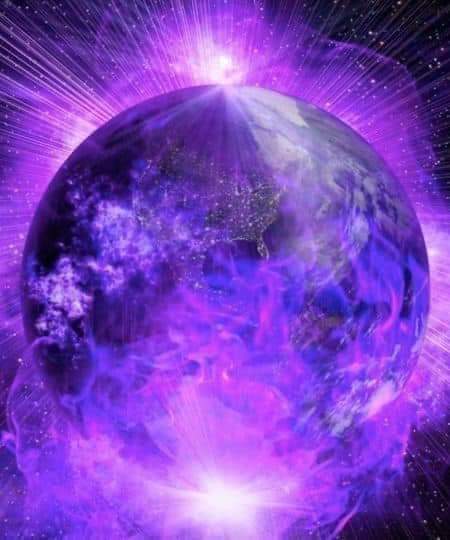 ORDER OF SERVICE FOR VIOLET FIRE CLASSESIn Bridge to Freedom Sanctuaries, Groups and Homes of StudentsPresented by Thomas Printz (Ascended Master El Morya)BRIDGE TO FREEDOM – Journal June 1960	1.	Music.	2.	INVOCATION by leader:	“IN THE NAME OF THE PRESENCE OF GOD I AM, my Holy Christ Self and that of all mankind, we dedicate this class to the VIOLET FIRE of love, mercy, invocation, transmutation and freedom for ourselves, all mankind, and the planet Earth. To that end we call to you, the Ascended Masters, Cosmic Beings, Angelic Host and Mighty Elohim and all who are concerned with the Violet Fire and Seventh Ray to our Earth, and most especially do we call to YOU, beloved Archangel Zadkiel and Holy Amethyst—to be with us in your Luminous Presence, take up our humble efforts and amplify them, without limit, to bring instantaneous perfection wherever the blessed Violet Flame is called forth. We thank you for the answer to this, our hearts’ call!”	3.	LIGHT CANDLE	4.	SONG—all sing: “BELOVED ZADKIEL” to melody of “Holy Christ Flame”—:BELOVED ZADKIEL, Archangel of power,Transmute for us this very hour,Our thoughts and feelings of the past,Into perfection that ever lasts;Bring back our memory divine,And all the powers that once were mine.Zadkiel, we love thee, bless and adore.Zadkiel, come forth to us once more!I have come forth to you again.To show you how to help all men.My temple bright shall raise all higher.Transmuting dross by Violet Fire;Priestess and Priest, I call thee forth!Draw forth thy power and save this Earth!Blaze forth thy light—set all life free!Blaze forth thy love—I AM WITH THEE!	5.	 CALL by leader:	“Hail, oh thou great Sanat Kumara! Standing as the great High Priest of the ORDER OF ZADKIEL, blessed is Your Presence, and blessed is the qualified power of invocation which, through mankind, has drawn Your august Presence! We bow before Your magnificent light!	Hail to thee, oh Saint Germain, High Priest of the ORDER OF ZADKIEL, magnificent embodiment of mastery!	Hail to thee, oh sons and daughters of Freedom, born to the Royal Purple—you who have come from the heart of the silence—you, who have embodied to bring again to the consciousness of the Earth a remembrance of the POWERS OF INVOCATION through speech, through visualization and through the many activities that shall be revealed from now on, for those who belong to this Order of Light!	Beloved RAPHAEL, Brother of Light! Consecrate the energies of these lifestreams once more as it flows from the heart of the sun! Consecrate the emotional bodies of each of these children and let them be radiating centers for the virtues of God, for those cosmic qualities which raise, purify, redeem and add to the light of the world! Consecrate these emotional bodies that they become, at all time, outposts of whatever Ascended Master Presence desires to radiate through them to the masses!	Consecrate, oh Raphael, in the power of light, the mental body of each one! Clarify that mental body and remove all concepts gathered through the centuries since first they stood upon the altars of Zadkiel, as guardian spirits, dedicated to setting life free! Into these mental bodies pour whatever conscious knowledge and understanding and inspiration is required to make them the master control of energy and the active guardian presence of life wherever they move.	Consecrate the etheric body of each one. Revivify within it the glory, the mastery, the powers they had in the heart of the Sun before the world was. Every etheric record less than perfect, MELT by the power of the Sacred Fire!	Consecrate then the flesh—consecrate these earthly garments, the tabernacles of these great spirits, these who came to set life free—these who have foregone the glory of the ascension, who more than once, in ages that have passed, have been offered their freedom by the Karmic Board, and who have chosen, like Sanat Kumara, to remain. Consecrate this flesh, oh great and mighty ones!	Beloved Chohan Hilarion! Consecrate the eyes and through them let the presence of God see and manifest perfection! Consecrate the ears that they may hear the voice of the Master and the “still small voice” of the Presence! Consecrate the lips that they may speak with the tongues of angels! Consecrate the brain, that it may receive clear and direct the consciousness of the Higher and Holy Christ Self!	Consecrate their hands, oh great powers, that they may be the healing, conducting powers of the presence of the Ascended Jesus Christ! Consecrate their feet that every place they move upon the planet Earth their footprints may be a golden, blazing Fire of Light, to inspire all mankind to greater accomplishment. Take their human forms, every cell and atom of them, and consecrate them to the service of God—as great communion cups—chalices of living fire in the great and cosmic surrender of self to service.	Oh, beloved Saint Germain, Chohan of the Seventh Ray! Place YOUR MANTLE OF AUTHORITY now upon their shoulders once again! Clothe them 'round in Freedom’s Flame!”	6.	All decree:	“I AM THE LAW OF FORGIVENESS AND TRANSMUTING FLAME of every impurity, error and obstruction I have ever imposed on any part of life, or that any part of life has imposed on me” (3 times). (Zadkiel suggested this in the January, ‘58, “Bridge,” )	7.	All decree:	“BELOVED PRESENCE OF GOD I AM and that of all mankind, BELOVED ZADKIEL and HOLY AMETHYST and all concerned with the Violet Fire to our Earth:BLAZE! (3) the Violet Fire in, through and around every part of my physical, etheric, mental and emotional bodies and that of all mankind, and hold it sustained until all human creation there, its cause and core, is dissolved and transmuted into purity and perfection.	BELOVED I AM! (3)	BY GOD’S GREAT LOVE! (3)	BY ALL OF ZADKIEL’S COSMIC POWER! (3)	SUSTAIN AND DOUBLE IT EACH HOUR!” (3)8.	All decree:	“I AM BLAZING THE VIOLET FIRE OF FREEDOM’S LOVE	through every part of my physical body	through every part of my etheric body	through every part of my mental body	through every part of my emotional body	through every part of my aura, and all energy	returning to me for redemption	through every part of my soul and chakras, and 	all energy and substance that still has my stamp on it	AND HOLD IT SUSTAINED UNTIL PERFECTION IS MANIFEST. 	I stand within a PILLAR OF VIOLET FIRE and I AM FREE (3) 	from all human creation right now and forever.”	9. All decree: “BLAZE! VIOLET FIRE OF FREEDOM’S LOVE AND TRANSMUTATION AS OF A THOUSAND SUNS	a)	in, through and around all stockyards, all animals there and all people who work there or are connected in any way	BELOVED I AM! (3)	BY GOD’S GREAT LOVE! (3)	BY ALL OF ZADKIEL’S COSMIC POWERS! (3)	HOLD IT SUSTAINED AND DOUBLE IT EACH HOUR! 	b)	in, through and around every prison, gallows, electric chair, and all employed there. Beloved I AM! (3) see above;	c)	in, through and around all doctors, nurses, hospitals, mental institutions, all places of vivisection;	d)	in, through and around every lawyer, judge, jury and court of law;	e)	in, through and around all the elemental kingdom, the kingdom of nature, birds and four-footed creatures and every living thing;	f)	in, through and around all the laggards wherever they may be;	g)	in, through and around all in our government and every government on Earth;	h)	in, through and around all danger that might threaten this country and any other part of the world;	i)	in, through and around every part of life on the Continent of North America and South America;	j)	in, through and around every part of life on the Continent of Europe;	k)	in, through and around every part of life in Asia, Africa and Australia.	l)	into all fear, superstition, insanity, distrust and doubt;	m)	into all jealousy, covetousness and greed;	n)	into all lust, earthly desires and all that binds;	o)	into all lethargy, laziness, discontent, disinterest, discouragement and depression;	p)	into all rebellion, pride, scorn, arrogance, gossip, lies, slander;	q)	into all lack and limitation	r)	in, through and around all incantations, hexes, curses which have plagued mankind through the centuries; all blood-rites, and all words spoken which did not BLESS.”	10.	Read a dictation from beloved Zadkiel (or Saint Germain, or Arcturus) on the Violet Fire.	11.	Exercise,  breathing-in the Violet Fire:	1	2         3	4	5	6       7	  8“I AM  inbreathing  the Violet  Fire  of Transmutation from  beloved  Zadkiel” (3)	12.	In the July, 1957 “Bridge,” beloved Arcturus gives an activity of the SCEPTER OF AUTHORITY and explains how to use it. It can be used here for the:	(1) group and location, (2) the state, (3) the entire country.	13.	All decree: “BELOVED PRESENCE OF GOD I AM, BELOVED ZADKIEL, HOLY AMETHYST, SAINT GERMAIN, LADY KWAN YIN, ARCTURUS & HOLY DIANA —keep each one of us SEALED in a pillar of Violet Fire for 100 feet in every direction and charge into it your consciousness of invincible protection and the power to transmute ON THE INSTANT all discord and imperfect energy we contact, into eternally sustained perfection. And TAKE US THIS NIGHT to Lord Zadkiel’s and Holy Amethyst’s Temple of the Violet Fire and receive the fullness of that flame. Then, clothed in the armor of Violet Fire, let each one of us go forth and render that service on the inner for which we are best fitted—and let us remember it!	FOR THE VIOLET FIRE NEVER FAILS! (3) to bring instantaneous Perfection, and I AM THAT VIOLET FIRE!”SILENCE to absorb radiation.